论文封面示例： 分类号： （宋体五号）             学号： （Times New Roman 5号 ） 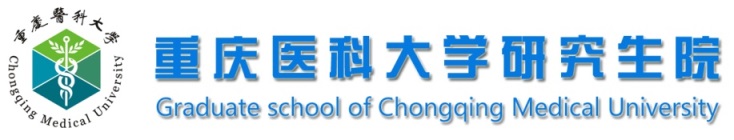 重 庆 医 科 大 学博 士 学 位 论 文（学术学位）符合说明示例：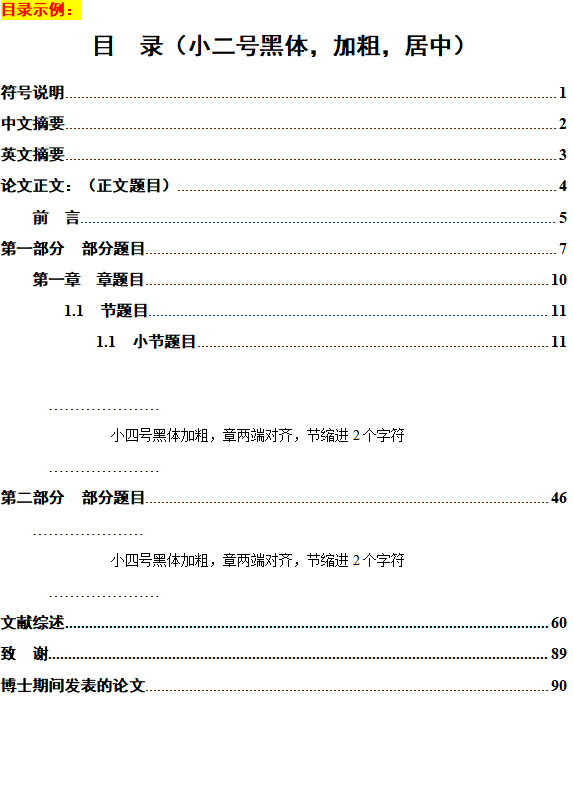 符号说明（小二号黑体，加粗，居中）中文摘要示例：论文题目（居中、小二号黑体加粗）（空一行）摘  要   （黑体小二号，加粗居中）（空一行）阴道毛滴虫病是一种性传播疾病，据估计，全世界感染者达1.7亿人之多。…………………………（缩进2个字符，4号宋体，两端对齐）……………………关键词（缩进2个字符，四号黑体加粗）：3-5个，中间用“，”号分开,(4号宋体)英文摘要示例：ENGLISH TITLE（大写，3号Times New Roman字体，加粗居中）（空一行）ABSTRACT（大写，3号Times New Roman字体，加粗居中）（空一行）Trichomoniasis is a common sexually transmitted disease, an estimated 170 million persons are infected with Trichomonas vaginalis worldwide.………………（缩进2个字符，4号Times New Roman 字体，两端对齐）………………（空一行）Key words（缩进2个字符，4号Times New Roman字体，加粗）: 3-5个 （4号Times New Roman字体）, 中间用“，”号分开.正文格式：论文题目（小二号黑体加粗，居中，大纲级别1级）（空一行）前言（三号黑体加粗，居中，大纲级别2级）（空一行）内容（宋体小四，两短对齐，缩进2个字符）―――――――――――分页―――――――――――大标题：第一章或第一部分（小二号黑体加粗，居中，大纲级别1级，段后间距1行）节标题：第一节（三号黑体加粗，居中，大纲级别2级，段后间距1行）一级节标题：1材料与方法，居左，黑体小三号加粗，大纲级别3级，段后间距0.5行）二级节标题 1.1 材料，居左，黑体四号加粗，大纲级别4级，段后间距0.5行三级节标题 1.1.1  黑体小四号加粗，大纲级别5级，段后间距0.5行。正文（宋体小四，两短对齐，缩进2个字符，行距为1.5倍）注：1.如果没有章或者部分，大纲级别自动上移。    2.标题的段后行距也可以自行调节，以利于控制正文合适的换页位置。参考文献著录格式样例：1  专著著录格式［序号］著者.书名［Ｍ］.版本(第一版不写).出版地：出版者，出版年.起止页码例:孙家广，杨长青.计算机图形学［Ｍ］.北京：清华大学出版社，1995.26~28Skolink M I. Radar handbook［Ｍ］. New York: McGraw-Hill, 19902  期刊著录格式［序号］作者.题名［J］.刊名,出版年份，卷号(期号)：起止页码例:李旭东, 宗光华, 毕树生,等. 生物工程微操作机器人视觉系统的研究[J]. 北京航空航天大学学报, 2002, 28(3):249-252. Li X D, Zong G H, Bi S S, et al. Research on global vision system for bioengineering-oriented micromanipulation robot system[J]. Journal of Beijing University of Aeronautics & Astronautics, 2002, 28(3):249-252. 3论文集著录格式［序号］作者.题名［A］.见(英文用In)：主编.论文集名［C］.出版地：出版者，出版年.起止页码例:张佐光，张晓宏，仲伟虹，等.多相混杂纤维复合材料拉伸行为分析［A］．见：张为民编.第九届全国复合材料学术会议论文集(下册)［C］．北京：世界图书出版公司，1996.410～416Odoni A R. The flow management problem in air traffic control［A］. In: Odoni A R, Szego G,eds. Flow Control of Congested Networks［C］. Berlin: Springer-Verlag,1987.269～2984  学位论文著录格式［序号］作者.题名［D］.保存地点：保存单位，年例:金  宏.导航系统的精度及容错性能的研究［D］.北京：北京航空航天大学自动控制系，19985  科技报告著录格式［序号］作者.题名［R］.报告题名及编号，出版年例:Kyungmoon Nho. Automatic landing system design using fuzzy logic[R].AIAA-98-4484,19986  国际或国家标准著录格式[序号]标准编号，标准名称［S］例:[9]GB/T 16159－1996，汉语拼音正词法基本规则［S］7  专利著录格式［序号］专利所有者.专利题名［Ｐ］.专利国别：专利号，出版日期例:姜锡洲.一种温热外敷药制备方案［Ｐ］．中国专利：881056073，1989-07-068  电子文献著录格式［序号］作者.题名［电子文献/载体类型标识］.电子文献的出处或可获得地址，发表或更新日期/引用日期例:王明亮.关于中国学术期刊标准化数据系统工程的进展［EB/OL］． http://www.cajcd.edu.cn/pub/wm1.txt/980810-2.html,1998-08-16/1998-10-04说明：①  参考文献应是公开出版物，按在论著中出现的先后用阿拉伯数字连续排序.②  参考文献中外国人名书写时一律姓前，名后，姓用全称，名可缩写为首字母(大写)，不加缩写点(见例2).③  参考文献中作者为3人或少于3人应全部列出，3人以上只列出前3人，后加“等”或“et al”(见例3).④  参考文献类型及其标识见表1，电子参考文献类型及其标识见表2.电子文献的载体类型及其标识为：  磁带——MT，  磁盘——DK，  光盘——CD，联机网络——OL.表1  参考文献类型及文献类型标识表2  电子参考文献类型及其标识学位论文答辩会委员信息表格式样例：学位论文答辩会委员信息表**盲评论文格式要求**参与外审盲评的学位论文，须另外单独制作一个版本（电子版，PDF格式，样例附后），整本论文不得出现研究生姓名、学号、指导教师姓名、学校等信息，不能有独创性声明，删除页眉，不需要“致谢”及“攻读学位期间的研究成果及发表的学术论文目录”这两个部分。盲评论文封面样例：博 士 学 位 论 文（学术学位）论文题目（宋体3号加粗）作者姓名（宋体3号加粗）指导教师姓名（职称、单位名称）指导教师姓名（职称、单位名称）（宋体小3号加粗）（宋体小3号加粗）（宋体小3号加粗）一级学科名称临床医学（宋体小3号加粗）二级学科名称外科学（宋体小3号加粗）答辩委员会主席姓名（职称、单位名称）答辩委员会主席姓名（职称、单位名称）（宋体小3号加粗）（宋体小3号加粗）（宋体小3号加粗）论文答辩年月2020年5月（宋体小3号加粗）英文缩写英文全称中文全称AO/EBAcridine orange/Ethidium bromide吖啶橙/溴乙啶BpBase pair碱基对BSABovine serum albumin牛血清白蛋白cDNAComplementary deoxynucleic acid互补脱氧核糖核酸DABDiaminobenzidine二氨基联苯胺DMSODimethyl sulfoxide二甲基亚砜DNADeoxynucleic acid脱氧核糖核酸Dnmt1DNA methyltransferase 1DNA甲基转移酶1dsRNADouble stranded RNA双链RNADTTDithiothreitol二硫苏糖醇EBEthidium bromide溴乙锭EDTAEthylene diaminetetraacetic acid乙二胺四乙酸FBSFetal bovine serum胎牛血清FCMFlow cytometer流式细胞术HEHematoxylin and Eosin苏木精-伊红染色参考文献类型专著论文集报纸文章期刊文章学位论文报告标准专利文献类型标识MCNJDRSP电子参考文献类型数据库计算机程序电子公告电子文献类型标识DBCPEB姓名职称所在单位博导/硕导主席王XX教授首都医科大学博导委员李XX研究员四川大学华西医学院博导委员赵XX教授陆军军医大学大坪医院博导委员············委员············委员············论文题目（宋体3号加粗）一级学科名称临床医学（宋体小3号加粗）二级学科名称外科学（宋体小3号加粗）